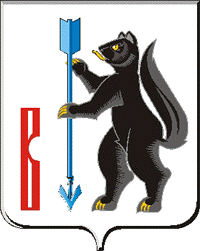 РОССИЙСКАЯ ФЕДЕРАЦИЯСВЕРДЛОВСКАЯ ОБЛАСТЬДУМА ГОРОДСКОГО ОКРУГА ВЕРХОТУРСКИЙРЕШЕНИЕот «09» июня 2018 года  №27г. ВерхотурьеРассмотрев заключение комиссии по подготовке проекта правил землепользования и застройки Администрации городского округа Верхотурский  от 26.03.2018 г., протокол публичных слушаний от 15.03.2018 г., руководствуясь ст. 28 Федерального закона от 06.10.2003г. № 131-ФЗ «Об общих принципах организации местного самоуправления в Российской Федерации», ст. статьями 31,32,33 Градостроительного кодекса Российской Федерации, статьей 21 Устава городского округа Верхотурский, Дума городского округа ВерхотурскийРЕШИЛА:1. Внеси изменения  в Правила землепользования и застройки городского округа Верхотурский, утвержденных Решением Думы городского округа Верхотурский от 07.07.2010 г. № 39(в редакции решения от 27.11.2013 г. № 66, от 13.07.2016 г. № 40, от 08.02.2017 г. № 2, от 22.03.2017 г. №13,от 22.03.2017 г. №14, от 06.12.2017 г. № 69) изменения в части:1) изменения границы территориальной  зоны застройки малоэтажными жилыми домами секционного типа и блокированного типов (индекс «Ж-2»)                   и отнесения земельного участка по адресу: г. Верхотурье, ул. Заводская, 13 к зоне  застройки индивидуальными жилыми домами (индекс «Ж-1»);2) изменения  части границы территориальной зоны рекреационно-ландшафтных территорий (индекс «Р-1»), части территориальной зоны спортивных и спортивных–зрелищных объектов (индекс «О-3») и отнесения  части территории по ул. Центральная в с. Меркушино, к зоне  застройки индивидуальными жилыми домами (индекс «Ж-1»);3)изменения части границы территориальной зоны объектов административно-делового, социального и культурно-бытового назначения (индекс «О-1») и отнесения части территории  по ул. Центральная в с.Дерябинок зоне  застройки индивидуальными жилыми домами (индекс     «Ж-1»);4) изменения  части границы территориальной зоны объектов дошкольного, школьного, среднего и высшего профессионального образования (индекс «О-4») и отнесения  части территории по ул. Северная в с. Усть-Салда к зоне  застройки индивидуальными жилыми домами (индекс «Ж-1»);5) изменения  части границы территориальной зоны спортивных и спортивно-зрелищных объектов (индекс «О-3») и отнесения земельного участка по адресу: с. Прокопьевская Салда, ул. Постникова, 4«А» к зоне производственных и коммунальных объектов IV класса санитарной опасности (индекс «П-2»);6) изменения границы территориальной  зоны застройки малоэтажными жилыми домами секционного типа и блокированного типов (индекс «Ж-2»)                   и отнесения земельного участка по адресу: п. Привокзальный,                        ул. Заводская, 6«Д» к зоне производственных и коммунальных объектов IVкласса санитарной опасности (индекс «П-2»);7) изменения границы  части территориальной  зоны производственных и коммунальных объектов Vкласса санитарной опасности (индекс «П-4»)                   и отнесения земельного участка по адресу: п. Привокзальный, ул. Советская 99 «А»  к зоне ведомственных режимных объектов (индекс «С-2»);8) изменения части  границы  части территориальной  зоны рекреационно-ландшафтных территорий (индекс «Р-1») и отнесения части территории по   ул. Пролетарская в пос. Привокзальный к зоне застройки индивидуальными жилыми домами (индекс «Ж-1»).2. Утвердить графическое изображение фрагментов карты градостроительного зонирования городского округа Верхотурский с учетом изменений, внесенных пунктом 1 настоящего решения (Приложение).3. Настоящее Решение вступает в силу со дня его официального опубликования.4. Опубликовать настоящее Решение в информационном бюллетене «Верхотурская неделя» и официальном сайте городского округа Верхотурский.5. Контроль за исполнением настоящего Решения возложить на комиссию по землеустройству, сельскому хозяйству, лесному хозяйству Думы городского округа Верхотурский. (Каменных В.А.)           Главагородского округа Верхотурский                                                А.Г. Лиханов             ПредседательДумы городского округа Верхотурский	И.А. КомарницкийО внесении изменений в Правила землепользования и застройки    городского округа Верхотурский, утвержденные Решением Думы городского округа Верхотурский от 07.07.2010 г. № 39 «Об утверждении Правил землепользования и застройки городского округа Верхотурский»